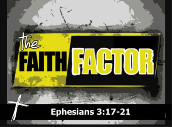 Faith is the ingredient, when added to the human experience,that can cause the result to be different from our normal expectation.A life of faith requires us to think outside of the lines. Faith means acknowledging that God’s ways are higher than our ways.20 Now to him who is able to do immeasurably more than all we ask or imagine, according to his power that is at work within us, 21 to him be glory in the church and in Christ Jesus throughout all generations, for ever and ever! Amen.	 Ephesians 3 (NIV)Four observations:1.  ______________________________   _________________________     __________________________________________________________Now to him who is able… 				           v.20a (NIV)2.  ______________________________   _________________________     __________________________________________________________…to do immeasurably more than all we ask or imagine, according to his power that is at work within us…	 		            v.20b (NIV)3. ______________________________   _________________________     __________________________________________________________…to him be glory in the church and in Christ Jesus…             v.21a (NIV)4. ______________________________   _________________________     __________________________________________________________…throughout all generations, for ever and ever! Amen.       v.21b (NIV)Reflection and 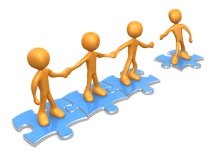 Discussion GuideThe Faith FactorIntro:  Think back to when you were twelve years old.  What did you want to be when you grew up? Why?Read: Ephesians 3:14-21Discuss:  1. Considering what Paul wrote earlier in his letter (2:19-22), why does Paul pray as he does here?  What are his underlying views of God?2. What is the nature of the spiritual power, love and fullness for which Paul prays?3. What does it mean to be “strengthened in your inner being”?4. What characterizes someone in whom King Jesus dwells?5. Why does Paul pray that love would be their root, their firm foundation?6. How does Paul describe God’s love in this passage?7. How does this prayer come back in v.19 to where it stopped in 1:23?8. How are v.20-21 an appropriate ending to this prayer?9. Discuss the faith factor in v.20-21.  How have you experienced God doing “immeasurably more” in your journey?10.  When God’s power is activated as we believe in Him, He is made known and honored amongst us.  What kind of impact can this have on a watching world?11.  What might God want to do in and through our faith community?12.  The faith we exercise today will affect future generations.  How is this an encouragement to you today?